ASSOCIATION NATIONALE DES MEMBRES 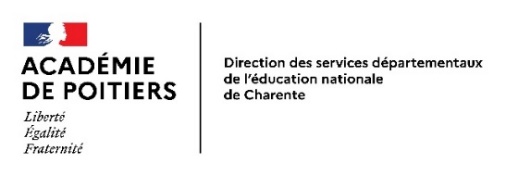 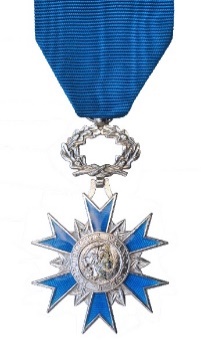 DE L'ORDRE NATIONAL DU MÉRITE Section départementale de la Charente Formulaire de candidatureLe formulaire de candidature doit être :rédigé de manière concise et lisibleretourné au plus tard le  mars 2024 par courriel à l’IEN de circonscription ou au Chef d’établissement chargés de transmettre à la DSDEN à l’adresse suivante : ce-iena16@ac-poitiers.frRéférences L’école ou l’établissement porteur du projet : Nom : Commune :Courriel : Personne à contacter :Nom : Commune :Courriel : Action :Si le projet est retenu, j’autorise la section départementale de l’Association nationale de l’Ordre National du Mérite à diffuser aux médias (presse, radio, etc.) une synthèse des informations contenues dans le projet et à utiliser les photographies transmises.Titre du projet :Dans quel domaine se situe le projet :Objectifs du projet :Description du projet :Des documents peuvent être fournis avec ce dossier de candidature : rapport de motivation, articles de journaux, photographies ou autres. Partenaires éventuels du projet : 